Адаптация детей к детскому сад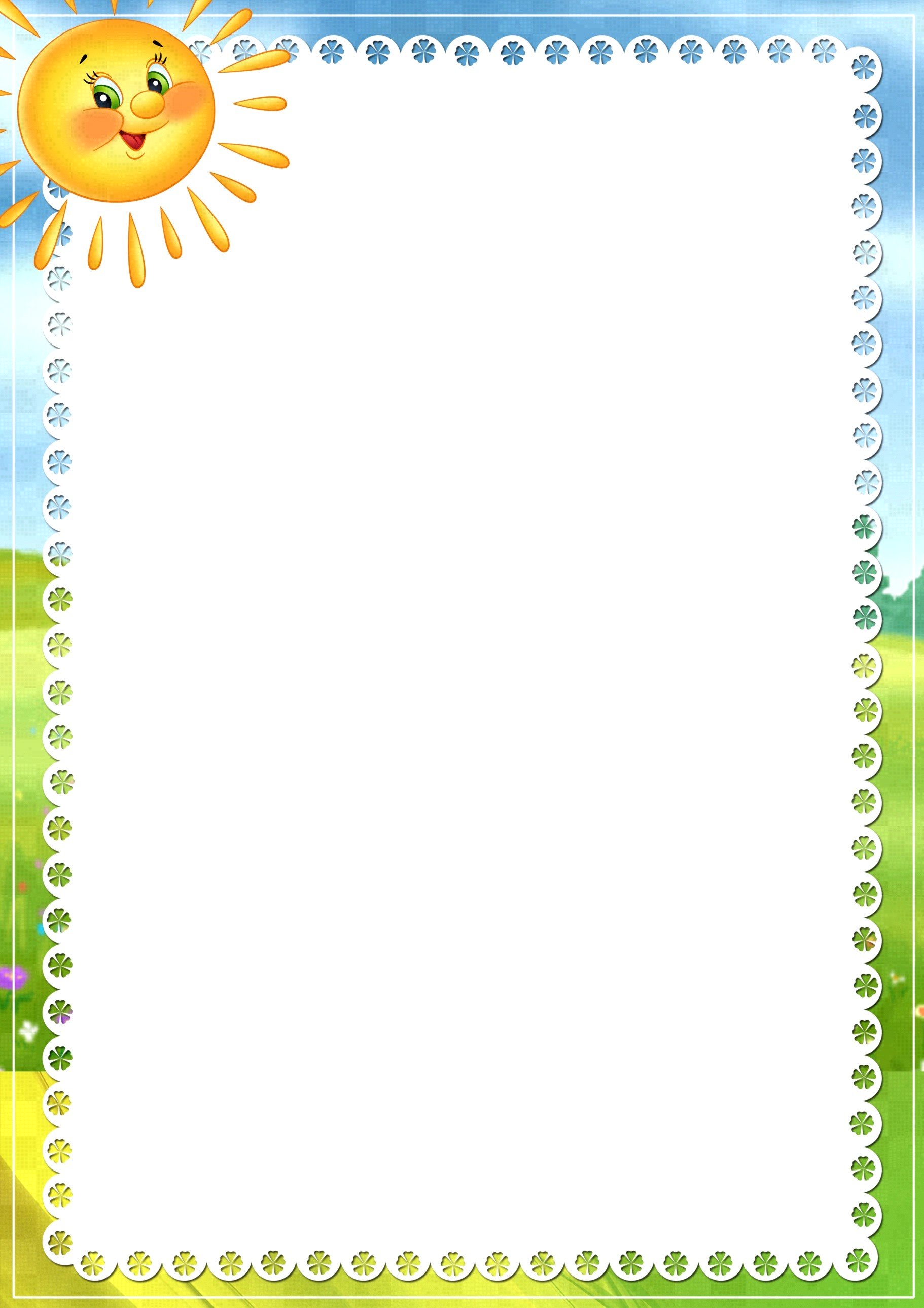 Как сделать процесс адаптации к саду наиболее мягким? Как вести себя родителям, что стоит объяснить малышу заранее? Рекомендации психолога:Необходимо заранее познакомиться с условиями ДОУ и приблизить к ним условия воспитания в семье (режим дня, характер питания).Расскажите ребенку, что такое детский сад, зачем туда ходят дети, почему Вы хотите, чтобы малыш пошел в сад. Например: “Детский сад - это такой большой дом с красивым садиком, куда мамы и папы приводят своих детей. Тебе там очень понравится: там много других детишек, которые все делают вместе - кушают, играют, гуляют. Вместо меня там будет с тобой тетя-воспитательница, которая станет заботиться о тебе, как и о других малышах. В детском саду очень много игрушек, там замечательная детская площадка, можно играть с другими детьми в разные игры и т.д.”.Подробно расскажите ребенку о режиме детского сада: что, как и в какой последовательности он будет делать. Когда ребенок видит, что ожидаемое событие происходит, как и было обещано, он чувствует себя увереннее. Формируем позитивный настрой.   Внушайте ему, что это очень здорово, что он дорос до сада и стал таким большим. Когда вы идете мимо детского сада, с радостью напоминайте ребенку о том, как ему повезло - осенью он сможет сюда ходить. Рассказывайте родным и знакомым в присутствии малыша о своей удаче, говорите, что гордитесь своим ребенком, - ведь его приняли в детский сад. И через некоторое время ваш ребенок будет сам с гордостью говорить окружающим о том, что скоро он пойдет в детский сад.Честно говорим о возможных трудностяхПоговорите с ребенком о трудностях, которые могут возникнуть у него в детском саду. Обговорите, к кому в этом случае он сможет обратиться за помощью, и как он это сделает. Например: “Если ты захочешь пить, подойди к воспитателю и скажи: “Я хочу пить”, и воспитатель нальет тебе воды. Если захочешь в туалет, скажи об этом воспитателю”.Не создавайте у ребенка иллюзий, что все будет исполнено по его первому требованию и так, как он хочет. Объясните, что в группе будет много детей и иногда ему придется подождать своей очереди. Вы можете сказать малышу: “Воспитатель не сможет помочь одеться сразу всем детям, поэтому тебе придется немного подождать”.Первое время лучше не оставлять ребенка в детском саду на полный день.Важно научить ребенка общаться со сверстниками (поделиться игрушкой, поблагодарить). Научите малыша знакомиться с другими детьми, обращаться к ним по имени, просить, а не отнимать игрушки. Уменьшайте нагрузку на нервную систему: на время прекратите походы в цирк, в театр, в гости и другие многолюдные и шумные места, сократите просмотр телепередачОбучайте ребенка дома всем необходимым навыкам самообслуживания.Введите режимные моменты детского сада в домашний режим дня. Забирайте первое время пораньше домой, создайте спокойный, бесконфликтный климат для него в семье.Разработайте вместе с ребенком несложную систему прощальных знаков внимания, и ему будет проще отпустить Вас. Например, поцелуйте его в одну щечку, в другую, помашите ручкой, после чего он спокойно идет в садик. Не надо затягивать утреннее расставание с ребенком, если он плачет: разденьте его, передайте в руки воспитателю, скажите, когда придете, и уходитеПодчеркивайте, что Ваш ребенок, как и прежде Вам дорог и любим. В период адаптации усиленно эмоционально поддерживайте  его. Все время объясняйте ребенку, что он для Вас, как прежде, дорог и любим. Чаще обнимайте его и целуйте.Не угрожайте ребенку детсадом как наказанием за детские грехи,  за его непослушание.В присутствии ребенка избегайте критических замечаний в адрес детского сада и его сотрудников. Никогда не пугайте ребенка детским садом!Как спросить?Теперь, когда вы знаете, что многие негативные проявления в поведении ребенка являются нормальным проявлением процесса адаптации, вам нужно понять: очень скоро они начнут уменьшаться, а потом и вовсе сойдут на «нет». Полная адаптация ребенка к детскому саду возможна не раньше чем через 2-3 месяца. И в течение всего этого периода надо заботиться о том, чтобы ребенок не слишком остро ощущал разрыв между своей прежней и теперешней жизнью. Проявляйте как можно больше интереса к его занятиям в детском саду, внимательно выслушивайте его рассказы, сохраняйте рисунки и аппликации, которые он приносит; любознательность и стремление к действию возникают и развиваются (как и умение говорить или ходить) при доброжелательном и терпеливом участии взрослых, благодаря их постоянным поощрениям. Через некоторое время вы с удивлением, а потом и гордостью начнете отмечать, что малыш стал гораздо самостоятельнее и приобрел много полезных навыков.не стоит говорить…лучше сказать…Тебе понравились детский сад /дети/ воспитатели?Что тебе понравилось больше всего /с кем бы ты хотел играть/ какие игрушки тебе понравились?Придешь сюда еще?Какую игрушку мы принесем из дома, когда завтра придем снова?Тебя обижали? Тебе было здесь плохо?Ты плакал?Я же обещала прийти во время прогулки, (после сна) – и пришла! Во что вы играли? Я понимаю, что тебе здесь плохо /тоскливо/ не нравится, но ты уж потерпи, так надо…Как здорово, теперь ты как папа /мама/ тоже ходишь на работу. Ты у меня совсем взрослый.Что вы сегодня делали?Вы сегодня лепили или рисовали?Что вы сегодня кушали?На завтрак была каша или яйцо?При буйных детских фантазиях:Зачем ты меня обманываешь!Зачем ты врешь! Это некрасиво!То, что ты рассказываешь, это же, как будто бы понарошку. Ведь так?